RIWAYAT HIDUPNurul Faizin. Lahir di Karambua tanggal 3 Maret 1990. Anak keempat dari empat dari pasangan Mustakim dan Rusmini. Penulis menimba ilmu di SD Negeri 130 Karambua pada tahun 1997-2002, lalu penulis melanjutkan pendidikan di MTsN Model, Makassar pada tahun 2002-2005, kemudian penulis melanjutkan pendidikan di MAN 2 Model Makassar pada tahun 2005-2008. Kemudian pada tahun 2008 terdaftar sebagai mahasiswa di Universitas Negeri Makassar pada Fakultas Ilmu Pendidikan Program Studi Pendidikan Guru Pendidikan Anak Usia Dini (PG-PAUD). Penulis menyelesaikan Program Studi Strata 1 Pendidikan Guru Pendidikan Anak Usia Dini (PG-PAUD) Fakultas Ilmu Pendidikan Universitas Negeri Makassar pada tahun 2013.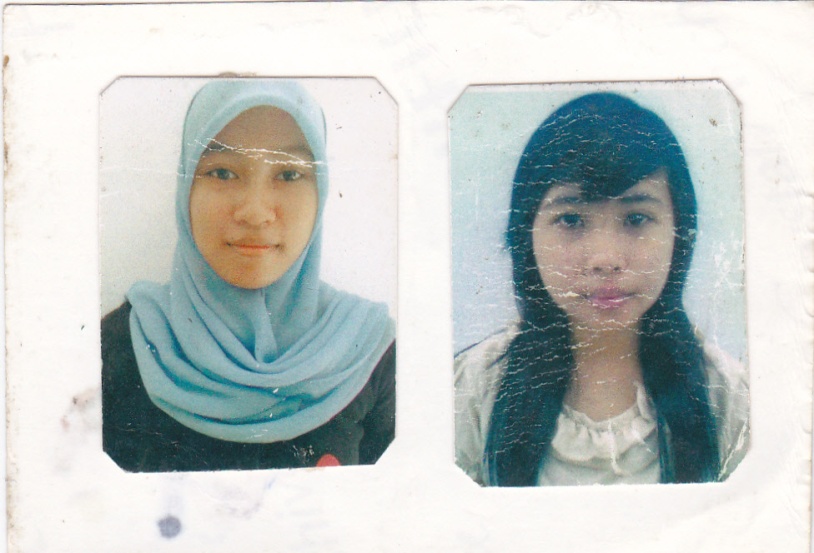 